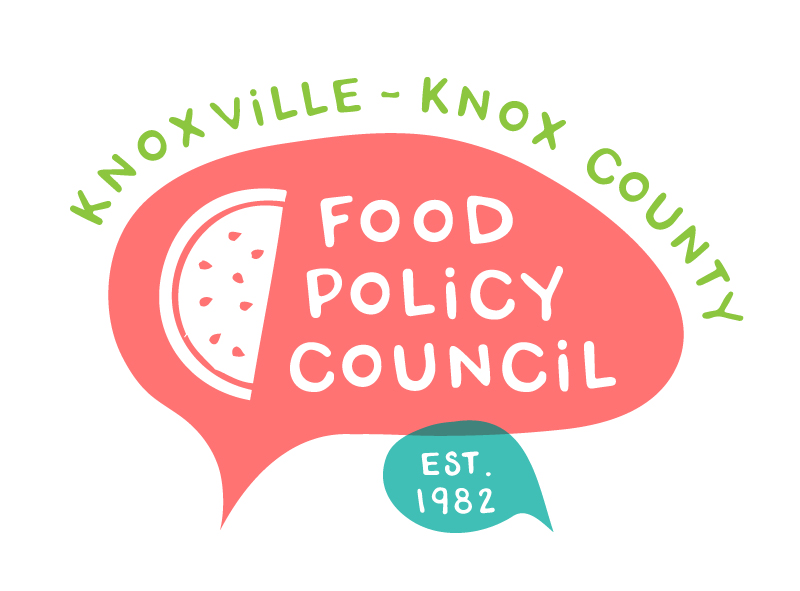 Knoxville-Knox County Food Policy CouncilAgenda 8:30-10:00 AMApril 15, 2021Virtual via ZoomWelcome, roll callApprove Minutes (February) – Motion/VoteState and Federal Legislative UpdatesCommittee UpdatesIntroduction to Equity and Diversity StatementOrganizational Updates and AnnouncementsNotes:The next Food Policy Council Meeting will be our annual retreat facilitated by the Johns Hopkins Center for a Livable Future held via zoom on Thursday, May 20 from 8:30 – 10 am